ДОСТИЖЕНИЯ ВОСПИТАННИКОВ 2016-2017 учебный годДОСТИЖЕНИЯ ВОСПИТАННИКОВ 2016-2017 учебный годДОСТИЖЕНИЯ ВОСПИТАННИКОВ 2016-2017 учебный годФИ ребёнкаФИО педагога куратораРезультатТолстихин Александр,Сирицану ЯнБелорусова Татьяна Вячеславовна, воспитательДиплом I степени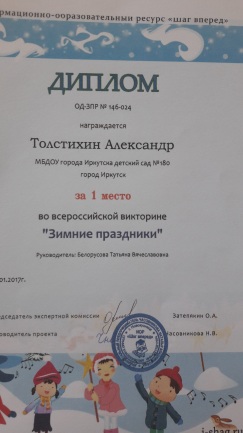 Диплом I степени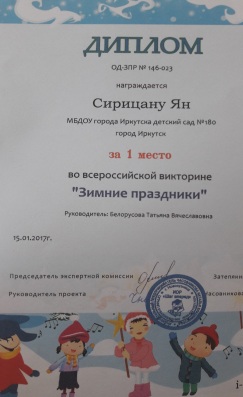 Ткацкая КсенияБелорусова Татьяна Вячеславовна, воспитательДиплом II степени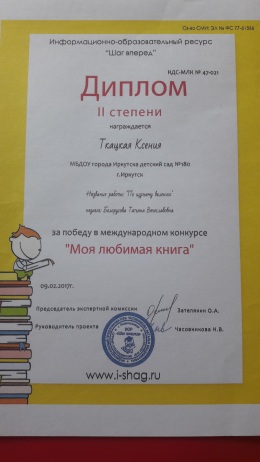 Егоров ВикторБелорусова Татьяна Вячеславовна, воспитательДиплом II степени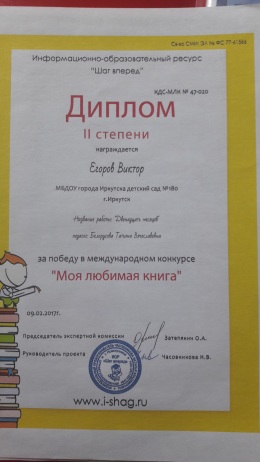 Гончарук Александр, Миримян АннаТкаченко Татьяна Викторовна, воспитательДиплом,Сертификат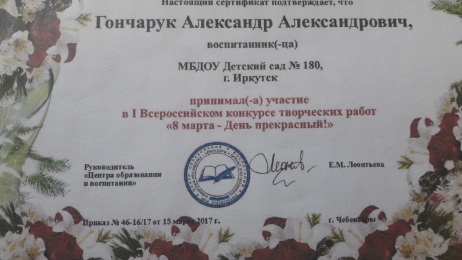 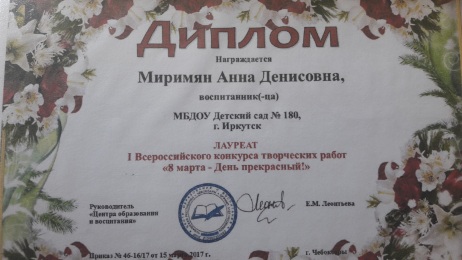 Гончарук АлександрТкаченко Татьяна Викторовна, воспитательДиплом               Лауреат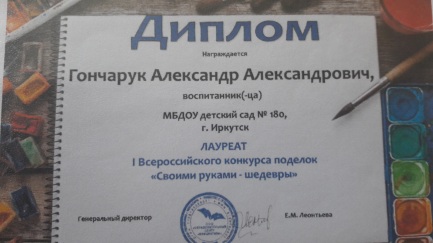 Курсупов ДмитрийТкаченко Татьяна Викторовна, воспитательДиплом I степени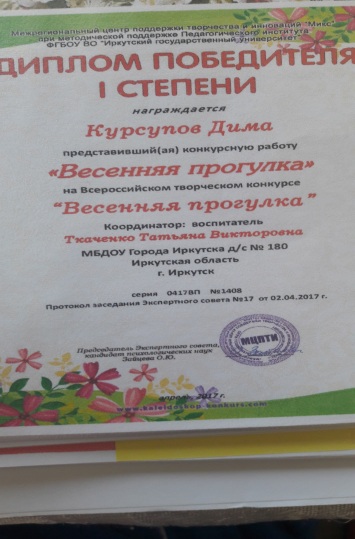 Калашникова КаринаТкаченко Татьяна Викторовна, воспитательДиплом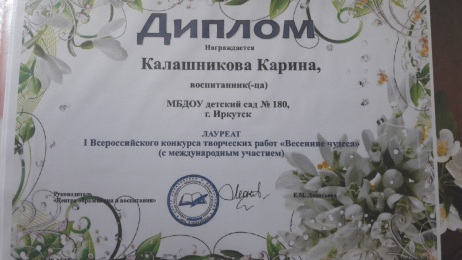 Леканова АлинаТкаченко Татьяна Викторовна, воспитательДиплом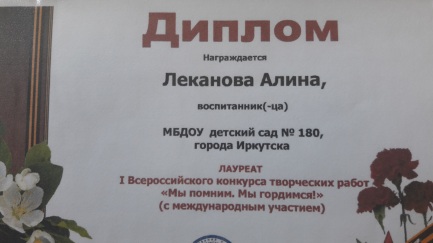 Рыбалкина МарияТкаченко Татьяна Викторовна, воспитательДиплом I степени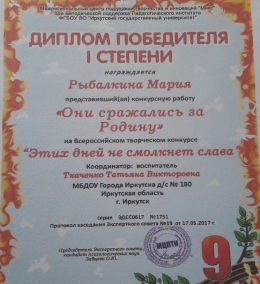 Шелепова МарьянаСертификат участника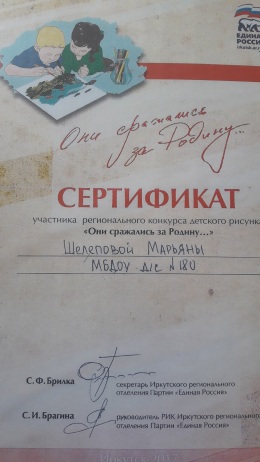 Татарников ИльяИванова Анна АлександровнаДиплом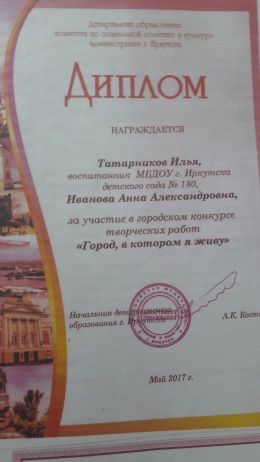 Атутова КираАтутова Анна ВикторовнаДиплом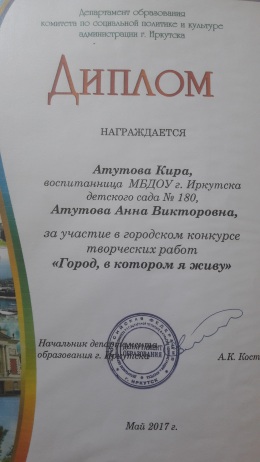 Лошакова ДарьяТкаченко Татьяна Викторовна, воспитательДиплом  I  степени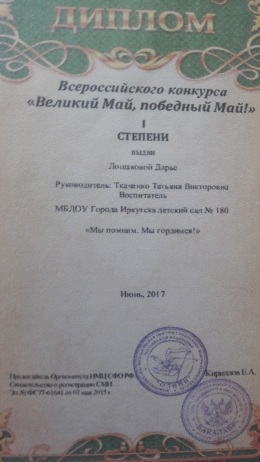 Чабонян ДианаТкаченко Татьяна Викторовна, воспитательДиплом II  степени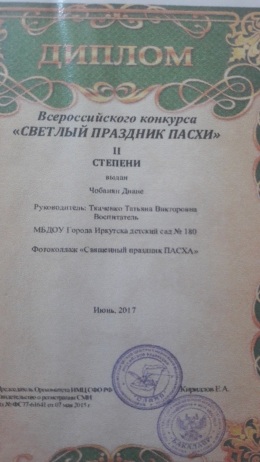 Лошакова ДарьяТкаченко Татьяна Викторовна, воспитательДиплом  I  степени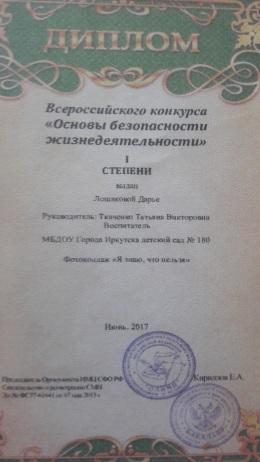 Миримян АннаТкаченко Татьяна Викторовна, воспитательЛауреат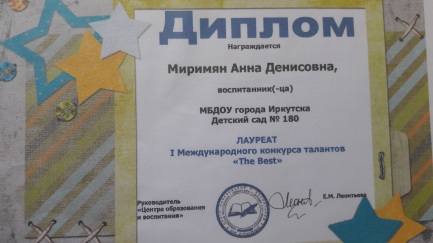 Гончарук АлександрТкаченко Татьяна Викторовна, воспитательДиплом  II  степени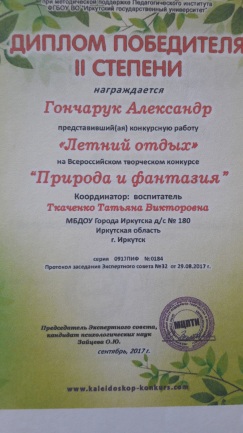 Поздеев АртемТкаченко Татьяна Викторовна, воспитательДиплом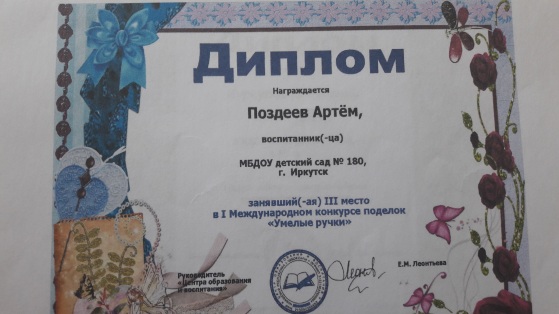 Лошакова ДарьяТкаченко Татьяна Викторовна, воспитательДипломЛауреат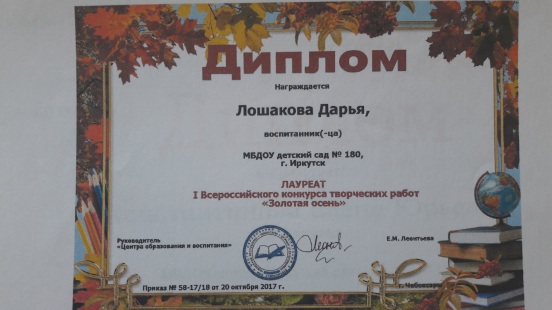 Курсупов ДмитрийТкаченко Татьяна Викторовна, воспитательДипломЛауреат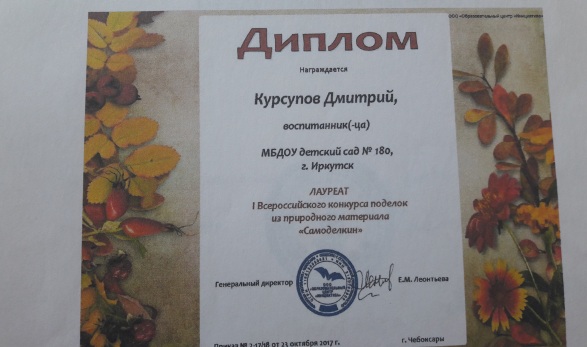 Ларина ЕленаКонстантинова Елена Юрьевна, воспитательДиплом  I степени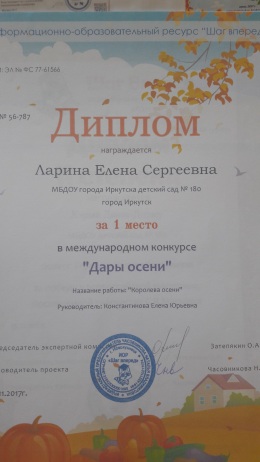 Середкина ЮлияКонстантинова Елена Юрьевна, воспитательДиплом  I  степени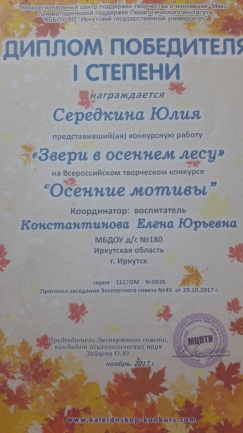 Ларина ЕленаКонстантинова Елена Юрьевна, воспитательДиплом  I  степени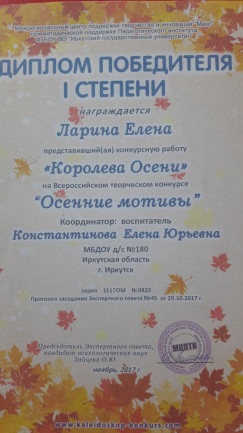 Якименко ИринаКонстантинова Елена Юрьевна, воспитательДиплом  II  степени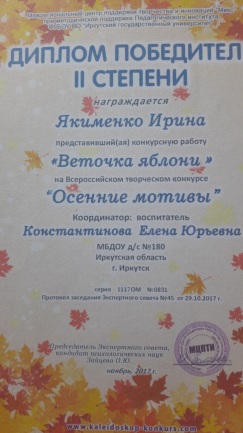 Андреев ОлегКонстантинова Елена Юрьевна, воспитательДиплом  I  степени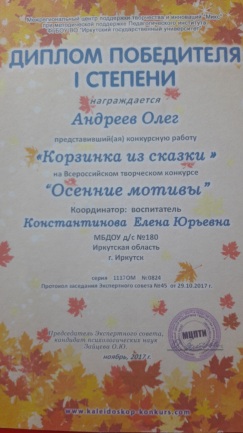 Чистяков КонстантинКонстантинова Елена Юрьевна, воспитательДиплом  I  степени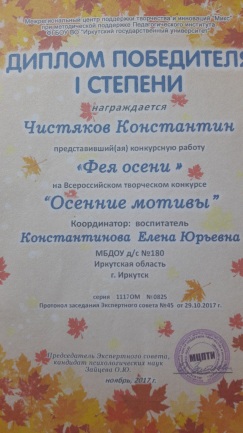 Детская командаАбсандульева Светлана Александровна, инструктор по плаваниюГрамота за III  место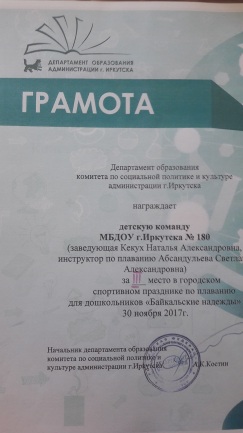 Томшин ВладиславГоршкова Наталья Анатольевна, воспитательДиплом I степени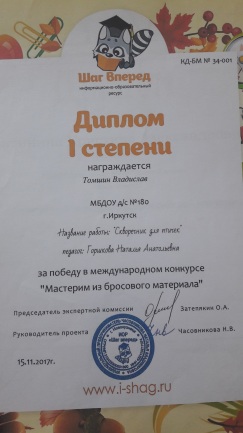 Черниговская СофьяКаратаев Владислав,Белорусова Татьяна Вячеславовн, воспитатель аДиплом II степени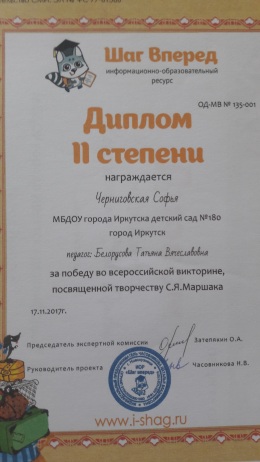 Диплом III степени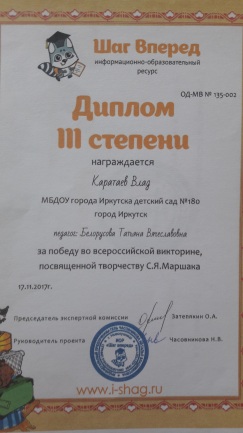 Леканова Алина Ткаченко Татьяна Викторовна, воспитательСертификат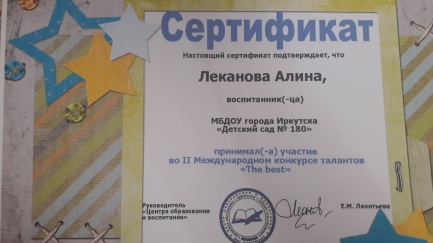 Чистяков КонстантинКонстантинова Елена Юрьевна, воспитательДиплом I степени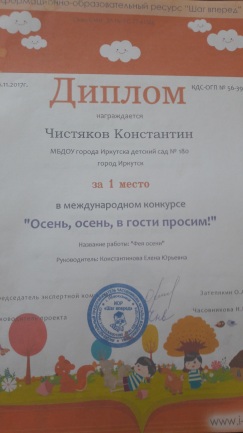 Арацев ГерманКонстантинова Елена Юрьевна, воспитательДиплом II степени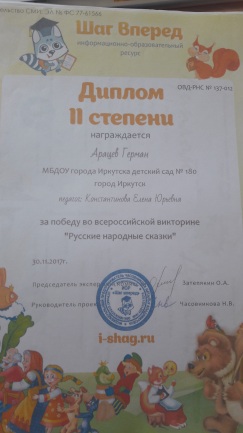 Лифаненко СергейБелорусова Татьяна Вячеславовна, воспитательДиплом II степени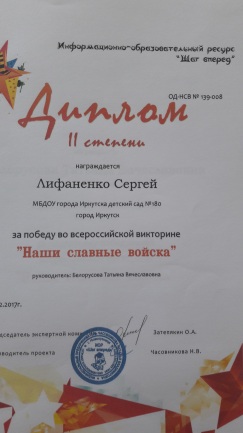 Нефедьев Иван,Лебедева СофияБелорусова Татьяна Вячеславовна, воспитательДиплом I степени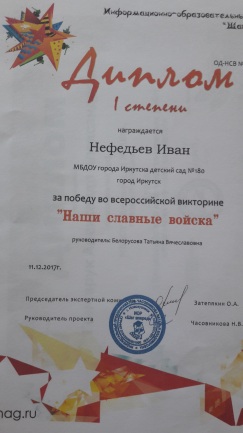 Диплом I степени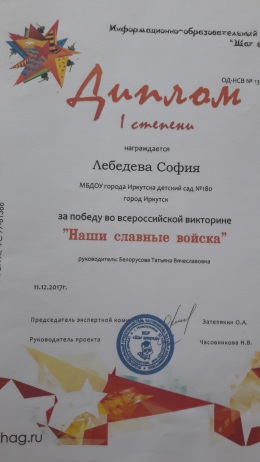 Гончарук АлександрТкаченко Татьяна Викторовна, воспитательДиплом лауреата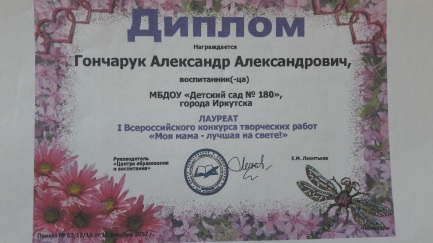 Лошакова ДарьяТкаченко Татьяна Викторовна, воспитательДиплом лауреата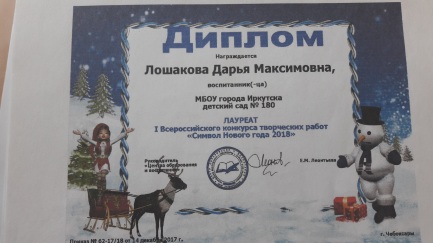 Гончарук АлександрТкаченко Татьяна Викторовна, воспитательДиплом I степени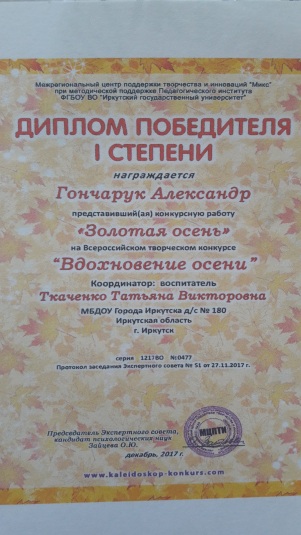 Лагунова АришаТкаченко Татьяна Викторовна, воспитательСвидетельство участника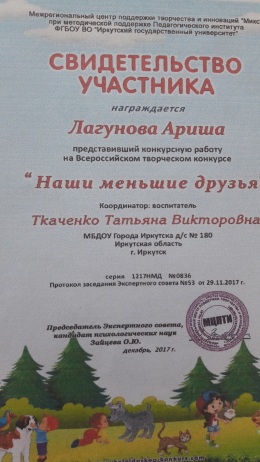 Кокорина Анастасия,Горшкова Наталья Анатольевна, воспитательДиплом II степени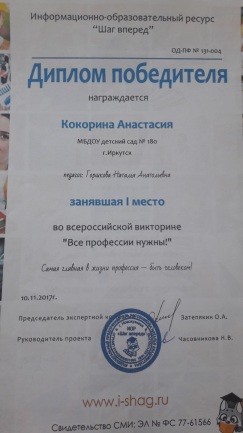 Ларина ЕленаКонстантинова Елена Юрьевна, воспитательДиплом I степени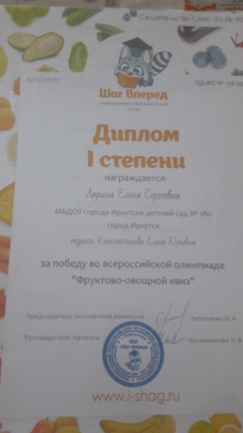 Мельчаков АртемКонстантинова Елена Юрьевна, воспитательДиплом II степени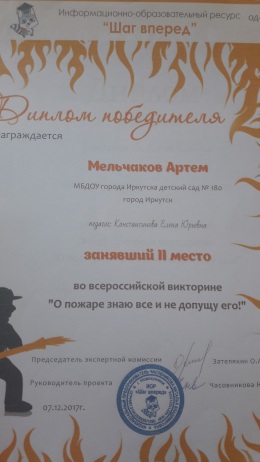 ГусевКонстантинКонстантинова Елена Юрьевна, воспитатель Диплом I степени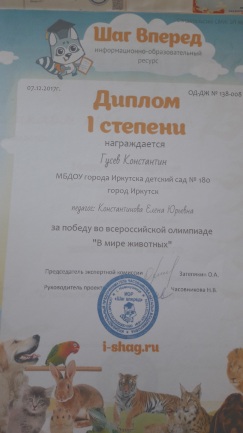 Невидомская ТаисияГоршкова Наталья Анатольевна, воспитательДиплом II степени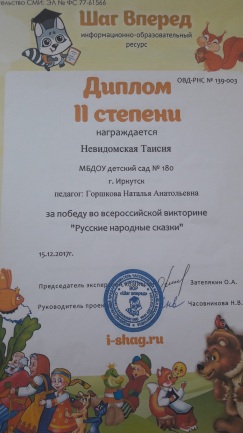 Карма Даваа - ДоржуГоршкова Наталья Анатольевна, воспитательДиплом II степени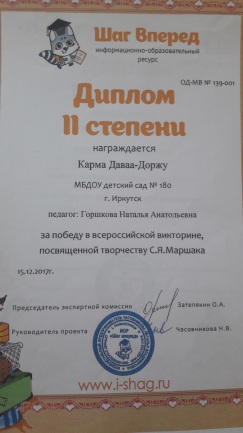 Курсупов ДмитрийТкаченко Татьяна Вкикторовна, воспитательСертификат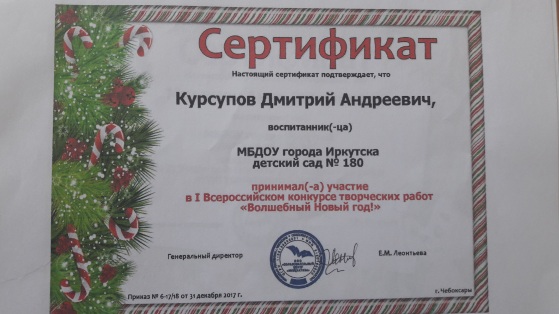 